Learning intention - To understand the ratio symbol and calculate ratio.Write the correct answer: Beef must be cooked for 40 minutes for every 1kg. How long would it take to cook: 2 kgs?  ________4 kgs? ________6 kgs? ________8 kgs? ________I need to collect 66 stickers. Each bag of crisps contains 3 stickers. How many six-pack bags will I need to buy? How many bags will be left over?The mother bear is fed 6 fish for every 3 fish that her cub is fed. How many fish would the cub get if the mother is fed: 18 fish? 26 fish?There are 6 boys for every 9 girls at the disco. How many boys are there if there are: 54 girls? 144 girls?There are 28 pieces of fruit on plate. For every 4 strawberries, there are three raspberries. How many strawberries altogether? How many raspberries altogether?There are 30 vehicles in a traffic jam. For every 3 cars, there are 2 vans. How many cars altogether? How many vans altogether?What is the ratio of golf balls to golf clubs?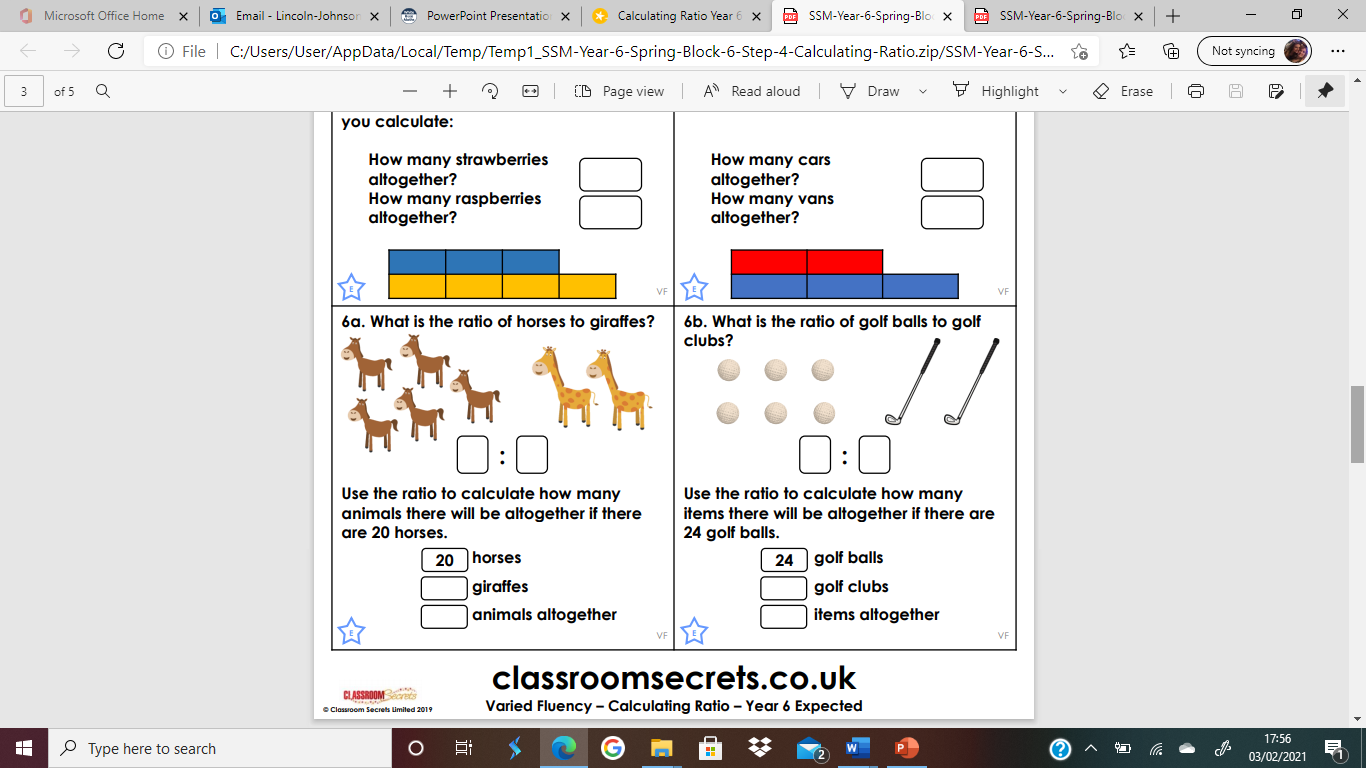 Use the ratio to calculate how many items there will be altogether if there are 24 golf balls.For every 4 boys in the class, there are 3 girls. There are 16 boys altogether. Half of the boys are out of the classroom one afternoon. What is the new ratio of boys to girls? What is the new total number of pupils?For every 2 cats in the kennel, there are 6 dogs. There are 24 dogs altogether. One third of the dogs are out on their walk. What is the new ratio of cats to dogs? What is the new total number of animals?